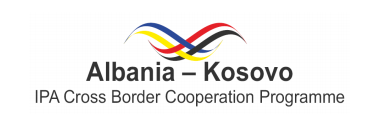 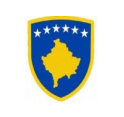 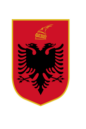 Programi i Bashkëpunimit Ndërkufitar Shqipëri - Kosovë 2014-2020THIRRJA E III PËR PROPOZIMEORARI I SESIONEVE INFORMUESE _______________________________________________________________________________________________________________Nr.Përshkrimi Orari Lokacioni 1.Organizimi i sesionit informues – 1 ngjarje njëditore31 maj“Biblioteka”,  Lezhë , Shqipëri2.Organizimi i sesionit informues – 1 ngjarje njëditore1 qershor“Hotel Amerika” Kukës,  Shqipëri3.Organizimi i sesionit informues & forumi për gjetjen e partnerëve të projektit– 1 ngjarje njëditore2 qershor Hotel “Theranda”, rruga Adem Jashari, nr. 1, Prizren, Kosovë4.Organizimi i sesionit informues – 1 ngjarje njëditore3 qershorHotel “Dukagjini”, Sheshi i Dëshmorëve, Pejë